Página web: wmata.com/PotomacYardEtiquetas: #PotomacYard #wmata #AlexandriaVA #PotomacYardStation #yourmetro***Imagen: Mapa del sistema de Metro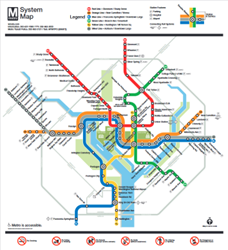 Ejemplo del boletín electrónico: 
¡La nueva estación de Metro abre sus puertas!La estación de Potomac Yard de Metro ya está abierta. La nueva estación proporciona un acceso adicional de Metrorail entre Alexandria (Virginia) y la región de D. C., y ofrece una puerta de entrada a tiendas, restaurantes, educación, oportunidades de empleo y servicios. Esta es la estación ferroviaria número 98 de Metro, y la segunda estación complementaria, es decir, construida dentro de una línea ferroviaria existente. Visite wmata.com/PotomacYard para saber cómo llegar a la estación, qué líneas de autobús de Metroway y DASH pasan por la estación, dónde dejar la bicicleta ¡y mucho más!***Ejemplo del anuncio para redes sociales: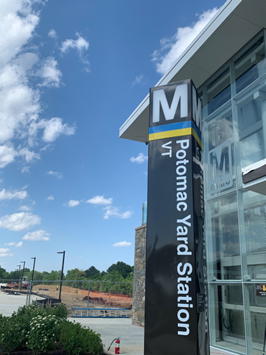 Imagen: Imagen del poste de la estación Facebook:¡La nueva estación de Metro, Potomac Yard 🔵🟡, ya está abierta! Visite la página web de @metroforward para obtener más información sobre la nueva estación. Puede encontrar:  

✅Características de la estación

✅ Preguntas frecuentes¡Bienvenidos a bordo! Obtenga más información en: wmata.com/PotomacYardVersión más corta para Twitter:¡La nueva estación de Metro, Potomac Yard 🔵🟡, ya está abierta! Visite el sitio web de @wmata, wmata.com/PotomacYard para aprender todo sobre cómo llegar a la estación 🗺️, qué líneas de autobús pasan por la estación 🚍, dónde dejar su bicicleta 🚲, ¡y mucho más! #wmata ***Ejemplo del anuncio para redes sociales: 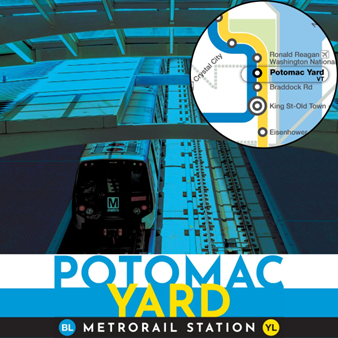 Imagen: Potomac YardFacebook: La nueva estación de Potomac Yard da servicio a las líneas Azul 🔵 y Amarilla 🟡y ofrece una puerta de entrada a @VisitAlexandriaVA y las comunidades cercanas, con un acceso a pie a tiendas, puestos de trabajo, desarrollo residencial y comercial, ¡y al nuevo campus de innovación @VirginiaTech! Puede obtener más información sobre la nueva estación de @Metroforward en wmata.com/PotomacYardInstagram: La estación Potomac Yard da servicio a las líneas Azul 🔵 y Amarilla 🟡 y ofrece una puerta de entrada a @VisitAlexandriaVA y las comunidades cercanas, con un acceso a pie a tiendas, puestos de trabajo, desarrollo residencial y comercial, ¡y al nuevo campus de innovación @VirginiaTech! Visite la página web de @Metroforward para obtener más información sobre la nueva estación.Twitter: La estación de Potomac Yard da servicio a las líneas Azul 🔵 y Amarilla 🟡y proporciona una puerta de entrada a @AlexandriaVA y comunidades cercanas, con un acceso a pie a tiendas, trabajos, desarrollo residencial y comercial, ¡y el nuevo campus de innovación @Virginia_Tech!